Évaluations en français-CM-objectif non atteint : l’élève ne maîtrise pas du tout ce qui est attendu au CM	 objectif partiellement atteint : l’élève ne maîtrise pas encore ce qui est attendu au CMobjectif atteint : l’élève maîtrise ce qui est attendu au CMobjectif dépassé : l’élève a dépassé ce qui est attendu au CMles exercices qui suivent ce signe permettent de savoir si l’élève a dépassé l’objectif (         )L’indication « LSUN  » correspond aux compétences présentes dans le Livret Scolaire Unique Numérique.OrthographeUtiliser les accents et le tréma LSUN a. Complète ces mots avec e, é ou è.Je me rel…ve pour aller aux toil…ttes.Je me suis relev… pour aller aux toil…ttes.La ch…vre est dans le pr… .K…nzo, Samu…l, Th…o et Ad…lia pr…nnent une gal…tte pour le gouter.b.Remets les 6 accents et le tréma qui manquent sur les mots de cette phrase.	 Ce qu’il est bete, Loic ! Il a renverse de la creme a cote de son assiette.Grammaire et conjugaison, écrireReconnaître le verbe conjugué LSUN c. Souligne au crayon les 3 verbes conjugués.  CM1 : Julien va à la poste. La dame ne lui donne pas de timbres, il rentre donc chez lui.CM2 : Tom va à la poste. La guichetière ne peut pas lui donner de timbres car elle n’en a plus.d. Même exercice. « Le jeudi matin, je suis allée à l'école sur la pointe des pieds. Quand j'ai vu Soufi arriver dans la cour, je me suis cachée. C'était idiot, mais ce matin-là je me sentais intimidée.»		in Verte de Marie DesplechinRepérer les éléments de la phrase : l’infinitif  LSUN                                               (aucune erreur)a. Entoure les 7 verbes à l’infinitif de ce texte (pas les verbes conjugués).Il faut faire un petit effort ! Je veux bien être gentil et garder mon calme, mais il faut te remuer un peu. Je dois toujours te dire de te réveiller. Quand tu feras ton stage chez le boulanger, le réveil va sonner avant le lever du soleil, il faudra que tu sois plus motivé !Différencier passé, présent, futur b. Complète avec les mots « Autrefois », « Bientôt » et « Ces temps-ci ».…………………………………..les trains sont bien à l’heure.		…………………………………….je prendrai le train tout seul.		……………………………………les trains fonctionnaient à la vapeur.Entoure au crayon le mot de chaque phrase qui t’a permis de choisir.Utiliser la ponctuation 								(aucune erreur)c. Recopie en mettant la ponctuation qui convient. Attention aux majuscules.qui a pris ma gomme * si je l’attrape * il va passer un mauvais quart d’heure *……………………………………………………………………………………………………………..……………………………………..……………………………………………………………………………………………………………..……………………………………..LexiqueMaîtriser l’ordre alphabétique a.  Range ces mots dans l’ordre alphabétique. bois – boisson – breuvage – aboyer – boiter …………………………………………………………………………………………………………………………………………………fantassin – fantastique – fantasque – fantaisie – fantôme – fantoche – fente ………………………………………………………………………………………………………………………………………………………Rechercher dans un dictionnaire b. Recherche le mot « sol » dans le dictionnaire et recopie une définition. ……………………………………………………………………………………………………………………………………………………………………………..c. Réponds aux 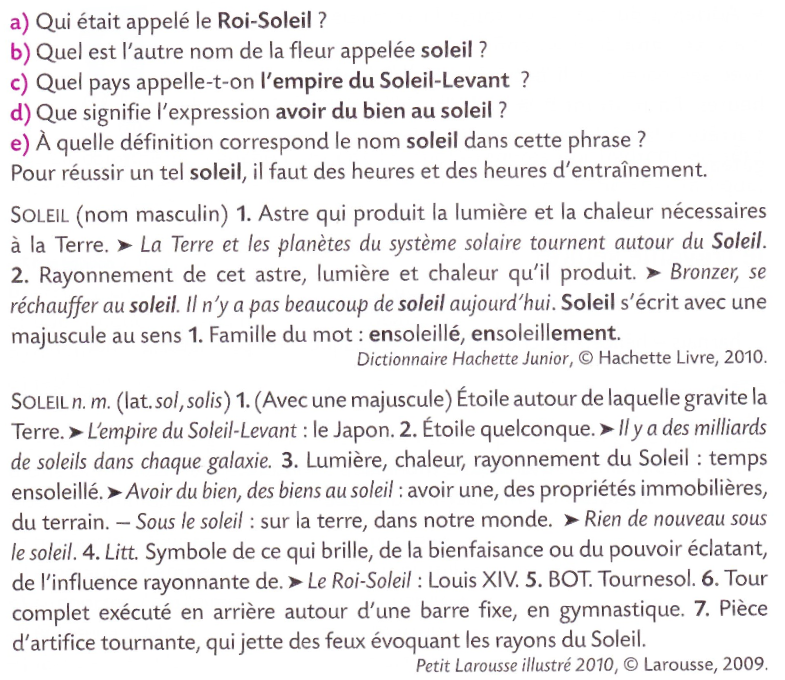 questions a,b,c, d, e. Les réponses se trouvent dans l’article ci-contre. a)…………………………………………………………………    b)……………………………………………………………………..c)…………………………………........   d).................................................................................................e)..............................................................................................................................................……OrthographeÉcrire le son [è] (fin de mot) LSUN d. Complète ces mots qui se terminent par le son [è]. un jou……   un gal…….  Un parqu…… un carn……  un val……   un fou….  un tr……   un bal……Écrire les sons [s] [z] [ LSUN          a. Complète avec s, ss ou c.             							J’ai de_iné  la carte de Fran_e.		Le ca_tor a   con_truit un barrage impo_ant..		Dans la ca_erole, les cui_es   cui_ent.           _e_e tes cri_es et tes capri_es, Ro_e !GrammaireRepérer les éléments de la phrase : le sujet  LSUN b. Dans ces phrases, entoure les 5 verbes conjugués puis souligne les 5 sujets.    (sujets difficiles)		Souvent, Léo et Lucas jouent au football.		–Le facteur repassera demain, répondit Victor.Tous les ordinateurs étaient en panne.		Voilà le coquin qui a mangé ton goûter.Repérer les éléments de la phrase : le verbe – trouver son infinitif   LSUN c. Parmi les deux mots en gras, entoure le verbe conjugué. Écris ensuite son infinitif sur les pointillés.1. En ce moment, on doit bien se frotter les doigts.  ………………………………….2. Avec sa brosse, Lola se brosse les cheveux.   ………………………………….3. On est partis dans le mauvais sens, je le sens.   ………………………………….4. Le jouet que tient cet enfant n’est pas le tien.   ………………………………….5. Le soleil est là, à l’est.   ………………………………….LexiqueAcquérir le sens des mots : reconnaître des paronymes LSUN d.  Invente une phrase avec chacun de ces mots : case : ……………………………………………………………………………………………………………………… casse : ………………………………………………………………………………………………………………………e. Entoure le bon mot.	 1.  Je n’aime pas votre altitude/attitude.	2. On respire moins bien en haute attitude/altitude.1. Voici une impressionnante éruption/irruption volcanique.		2. Le voleur a fait éruption/irruption dans l’appartement.L. Classer des mots par familles LSUN c. Entoure les 2 mots de la famille de « fuir ».   fille      filer      fuite      fouir     s’enfuir     enfouir   d. Regroupe les mots de la même famille dans la même colonne. Il y a trois familles. 	(aucune erreur)	légal – lister - livrer –légaliser – illégal– liste – légalement - colistier -  livreur – légalité - livraison - délivrerC. Connaître les groupes des verbes d. Entoure les verbes du 1er groupe et souligne ceux du 2ème groupe.trancher 	venir		courir	      grandir	    ralentir	voir	hanter		se concentrerrougir	prendre	  saler	salir	 relier		relire	aller	GrammaireGR. Identifier les éléments d’une phrase simple : le nom LSUN e. Entoure seulement les noms :	courir	      course	rapide	      vite        stade      rapiditéf. Entoure les 3 noms de cette phrase. Deux de mes amis habitent Dijon, près d’un grand parc.Identifier les personnesg. Entoure les mots ou groupes de mots avec lesquels on doit conjuguer à la 3ème personne.je – il – Rémi – tu – nous – elles – vous – les nuages – Léo et Léa – j’ –  c’est moi qui – mon chien – onLexiqueL. Acquérir la structure des mots : les suffixes LSUN a. Ajoute un suffixe pour trouver les petits de ces animaux.						le lion  le……………………..    le porc  le……………………..	l’ours  l’ ……………… Le bouc le………………b. Change le suffixe pour trouver le nom qui correspond à chaque verbe.déménager  le…………………………….	opérer  l’…………………………..  nettoyer  le………………………………..déchirer  le…………………….. ou la ……………………………….. délivrer  la………………………………….L. Acquérir la structure, le sens et l'orthographe des mots (structure, origine)  LSUN c. Trouve un mot pour compléter chaque case puis vérifie grâce au dictionnaire.			d. Relie les mots à leur signification. Aide-toi de leur construction.							extraordinaire		-		- culture de plusieurs produits au même endroitadverbial		-		- qui est contraire à une constitutionpolyculture		-		- personne installant des radiateurs, poêles, sèche-serviettes…décoloration		-		- qui sort de ce qui est normalchauffagiste		-		- tourniquet à trois branches régulant l’accès de voyageurstripode		-		- qui a le caractère de l’adverbe anticonstitutionnel - 		- action d’enlever la couleurOrthographeO. Maîtriser les relations entre oral et écrit : écrire les sons [g] et [j] LSUN a. Dictée : ………………………………………………………………………………………………………………………………………………………………………………………………………………………………………………………………………………………………..……………………………………………………………………………………………………………………………………………………..……………………………………………………………………………………………………………………………………………………..……………………………………………………………………………………………………………………………………………………..……………………………………………………………………………………………………………………………………………..……………………………………………………………………………………………………………………………………………………..O. Maîtriser les relations entre oral et écrit : écrire les finales en –eur LSUN b. Écoute le maître et complète.Une fl…… dans le b…………, quel bonh……, quelle douc……., une od……. connue par c……..à toute h………Orthographe/GrammaireO. Observer le fonctionnement du verbe et l’orthographier : conjuguer au présent LSUN O.Maitriser la forme des mots en lien avec la syntaxe : accorder le verbe avec le sujet LSUN c. Conjugue les verbes entre parenthèses AU PRÉSENT de l’indicatif.- Tu (chanter) …………………… comme une casserole.	        - La partie (être) ………………. terminée.- Quels sports (pratiquer) ……………………….. -vous ?	          - Le car (arriver) ………………………. à l’heure.- Les prisonniers (s’évader) ………………………………. par un tunnel.	   - Nous (penser) ………………… à vous.- Lucky Luke (tirer) …………….. plus vite que son ombre. 	- Les magasins (ouvrir) ………………………. à 7 h.- Martin et Victor (avoir) …………………… la grippe.		- Qui (être) ………………….-vous ?-C’est moi qui (distribuer) …………………………		- Où est-ce que tu (aller) …………….. ?Comment ça (aller) ………. ?              -C’est toi qui (avoir) …………… mon livre ?    -C’(être) ………….. dans ce pré que (pousser) ………………………………… de nombreux champignons.GrammaireGR. Identifier les éléments d’une phrase simple : le déterminant LSUN d. Dans chaque phrase, souligne les déterminants.La guitare électrique de ce guitariste ne sonne pas juste. (2)Ses cordes sont trop vieilles. (1)Il a fait des notes affreuses et, à mon avis, une mauvaise impression ! (3)Recopie les déterminants et précise leur nature (article défini ou indéfini, possessif, démonstratif).………………………………………………………		………………………………………………………………………………………………………             		………………………………………………………………………………………………………     		……………………………………………………GrammaireIdentifier les éléments d’une phrase simple : l’adjectif qualificatif LSUN a. Souligne les 9 adjectifs qualificatifs.Janvier a été un mois humide.        Voilà un poulain obéissant.	     Prends ta veste la plus chaude.Quelques bons amis sont devenus idiots.		La neige poudreuse n’est pas pratique pour skier. L’équipe allemande a perdu.	Dans cette station, la saison hivernale a bien commencé.Identifier les éléments d'une phrase simple en relation avec son sens   LSUN       orthographe correcte    b. Complète ces groupes nominaux en gras par un complément du nom puis par un adjectif.    Lexique         L. Acquérir la structure, le sens et l’orthographe des mots LSUN c. Ajoute un préfixe à chaque verbe et conjugue-le au présent dans une phrase de ton invention.-tenir (je tiens) : ………………………………………………………………………………………………………………………………-tendre (il tend) : ……………………………………………………………………………………………………………………………..voir (ils voient) : ……………………………………………………………………………………………………………………………..Pour chaque mot, trouve deux mots de la même famille en t’aidant de préfixes et/ou de suffixes.- gentil : ………………………………………………………………………………………………………………………….     -triste : ……………………………………………………………………………………………………………………….-prêt : ……………………………………………………………………………………………………………………………  condition : ………………………………………………………………………………………………………………Choisis deux mots que tu as construits et mets-les dans une phrase de ton invention.………………………………………………………………………………………………………………………………………………………………OrthographeObserver le fonctionnement du verbe et l'orthographier (présent) LSUN Acquérir la structure, le sens et l'orthographe des mots (mots fréquents)  LSUN a. Dictée : ……………………………………………………………………………………………………………………………………………………………………………………………………………………………………………………………………………………………………………………..…………………………………………………………………………………………………………………………………………………………………..…………………………………………………………………………………………………………………………………………………………………..…………………………………………………………………………………………………………………………………………………………………………………………………………………………………………………………………………………………………………………………………..…………………………………………………………………………………………………………………………………………………………………..Orthographe/GrammaireObserver le fonctionnement du verbe et l'orthographier LSUN a. Conjugue le verbe se lever dans cette phrase.    D’abord, je ………………………, puis c’est toi qui …………………… ; le samedi, nous …………………………… ensemble et les enfants ………………………. plus tard.Observer le fonctionnement du verbe et l'orthographier LSUNorthographe de toute la phrase, maîtrise des terminaisons b. Complète ces phrases en utilisant l’imparfait. Attention aux terminaisons (observe le sujet).Les hommes préhistoriques……………………………………………………………………………………………………………….Maurice …………………………………………………………………………………………………………………………………………….Quand j’étais en CE2, j’……………………………………………………………………………………………………………………..Un agneau………………………………………………………………………………………………………………………………………….Que …………………………….. – vous ………………………………………………………………………………………………………….. ?c. Conjugue les verbes entre parenthèses à l’imparfait ou au présent selon la phrase.  		       1. (avoir) L’an dernier, nous …………………beaucoup de neige. Cette année, il y en ……. encore beaucoup. 2. (agacer) Mon frère ne m’……………….. plus mais avant il m’……………………..énormément.3. (être) Avant, les trains ………………. beaucoup plus lents. Maintenant, ils …………rapides.4. (manger) Je ……………………des petits pots de bébé, mais désormais je ……………….. des fruits entiers. GrammaireGR. Identifier les éléments d’une phrase simple : les verbes et ses compléments (COD)  LSUN aucune erreurd. Dans ces phrases, souligne les 5 verbes conjugués puis entoure les 5 compléments (COD).-Loïc a dit un gros mot.-Les deux garçons auront du dessert ce soir ; ils en reprendront sûrement !     -Aujourd’hui, nous accueillons un nouvel élève dans la classe.	Lola l’ aide à s’installer.    LexiqueAcquérir le sens des mots (synonymes) LSUN       e. « L’horrible pirate avait mis le feu au navire. Tout était détruit. On entendait ses prisonniers crier. »Coche le synonyme du mot « horrible » 	 gentil	 affreux	 vieux	pauvre	un synonyme du mot « détruit »       démoli	 destruction		 mouillé	videun synonyme du mot « crier »  	 chanter		 grogner	 pleurer	 hurler deux synonymes du mot « navire »   vaisseau	 bateau	 naviguer	 virer		Orthographe : Maîtriser la forme des mots  LSUN         orthographe correcte de toute la phrase a. Écris une phrase où tu utiliseras les mots : son, sa et ses.…………………………………………………………………………………………………………………………………………………………………………………………………………………………………Écris une phrase où tu utiliseras les mots : sont et est.……………………………………………………………………………………………………………………………………………………………………………………………………………………………………………Écris une phrase où tu utiliseras les mots : a et ont.………………………………………………………………………………………………………………………………………………………………………………………………………………………………………………Lexique : Acquérir le sens des mots LSUN       b. Change le mot en gras pour trouver le contraire de ces expressions.				perdre le match  …………………………….		perdre ses clefs  …………………………….	un livre neuf  …………………………….			l’arrivée du marathon  ……………………………..aimer les sciences  …………………………….		un objet utile  …………………………….c. Lis, puis entoure la bonne réponse : « J’essaie de faire avancer cet âne par tous les moyens, mais il se montre décidément rétif. » rétif signifie : 	a. désobéissant	b. laid		c. beau		d. malade	Grammaire : Identifier les éléments d’une phrase : les compléments du verbe (CO)  LSUN aucune erreurd.  Analyse la fonction des groupes de ces phrases :-souligne les 3 sujets en bleu, les 3 verbes conjugués en gris-entoure en gris les 3 Compléments d’Objet  et indique en-dessous si c’est un C.O.D. ou un C.O.I. Les acteurs pensent à leur pièce. 		Bientôt commencera le spectacle.Le metteur en scène donne les derniers conseils aux comédiens.Grammaire : Observer le fonctionnement du verbe et l'orthographier LSUNaucune erreure. Conjugue au passé simple. Le jeune homme (embrasser) ……………………………………..la grenouille qui (se transformer) ……………………………………..en princesse. Ils (se marier) …………………………….., ils (être) ………………heureux et (avoir) ………………. beaucoup d’enfants.	LexiqueAcquérir le sens des mots LSUN        aucune erreura. Parmi les couples 1. et 2., entoure celle où le mot en gras est utilisé au sens propre.1. Je me réchauffe près du feu.	2. Doucement, il n’y a pas le feu !1. Il a fait un tas de terre.		2. Il a un tas de devoirs.1. Sa colère a éclaté.			2. Son ballon a éclaté.1. Je suis tombé amoureux.		2. Il est tombé de sa chaise.b. Transforme les mots en gras en langage correct (courant ou recherché).           			 Mes potes rigolent à cause de ma blague qui était très marrante.…………………………………………………………………………………………………………………………………………………………..Je peux aller faire pipi ? …………………………………………………………………………………………………………………..C’est qui qu’ a planqué mes godasses ? Comment qu’on fait pour se balader sans rien aux panards ?…………………………………………………………………………………………………………………………………….…………………….……………………………………………………………………………………………………………………………………………………………Orthographe		Maîtriser la forme des mots  LSUN         orthographe correcte de toute la phrase c. Écris une ou plusieurs phrases où tu utiliseras les mots :  ça , ce et c’.……………………………………………………………………………………………………………………………………………………………………………………………………………………………………………………………………………………………………………………………………Maîtriser la forme des mots en lien avec la syntaxe (accorder – on-ont)   LSUN     orthographe de toute la dictée      d. Dictée : 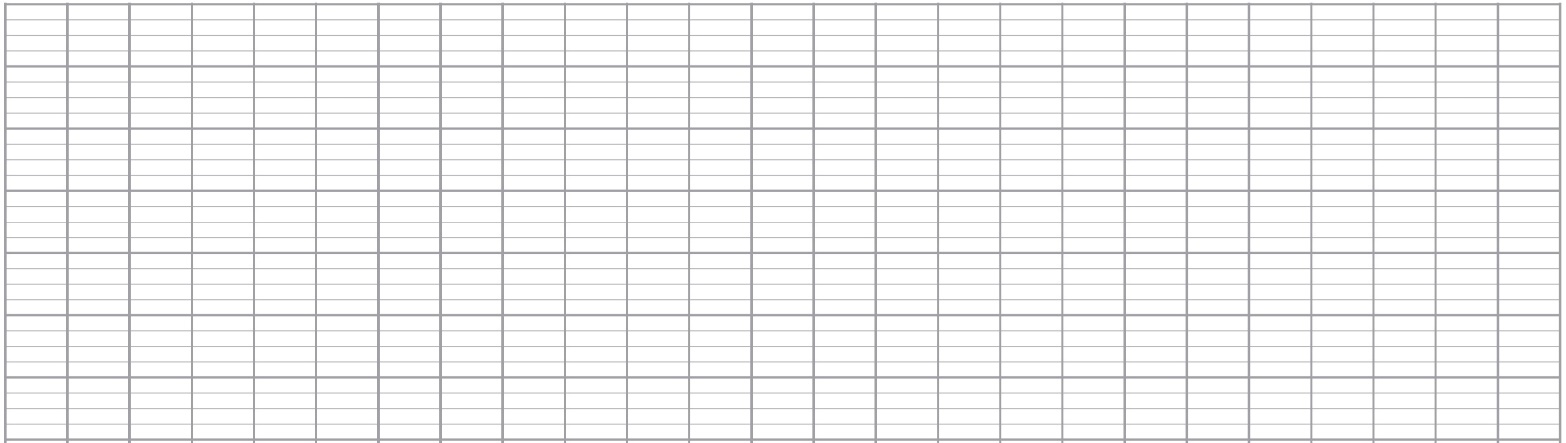 Grammaire/Écrire Faire évoluer un texte en utilisant des pronoms LSUN   a. Récris chaque phrase en remplaçant les COD, COI, sujets soulignés par un pronom pour éviter les répétitions. Tu peux changer l’ordre des mots.	Victor a emprunté un livre à la bibliothèque et Victor a rendu le livre hier. .………………………………………………………………………………………………………………………………………………………..…………………………………………………………………………………………………………………………………………………………Franck embête souvent les professeurs et les professeurs punissent souvent Franck.  .  ………………………………………………………………………………………………………………………………………………………….…………………………………………………………………………………………………………………………………………………………. Julien a les clés  de sa mère et il rendra ses clés à sa mère demain.    ………………………………………………………………………………………………………………………………………………………..………………………………………………………………………………………………………………………………………………………… Observer le fonctionnement du verbe et l'orthographier    LSUN  b. Dans chaque phrase, entoure le verbe conjugué à l’imparfait et souligne celui conjugué au passé simple.1. Arthur lisait un livre quand  tout à coup le téléphone sonna.2. Nous arrivâmes enfin au village que nous cherchions depuis des heures.3. Les trois compagnons dormaient bien mais l’un deux se réveilla en sursaut.À toi d’écrire une phrase de ton invention où tu utiliseras un verbe conjugué au passé simple et l’autre à l’imparfait.………………………………………………………………………………………………………………………………………………………..…………………………………………………………………………………………………………………………………………………………GrammaireIdentifier les éléments d'une phrase : attribut du sujet (CM2) LSUN  c. Entoure le verbe d’état et souligne l’attribut du sujet.			 aucune erreur			1. Laurent est livreur de pizzas.				2. Mon frère ne reste jamais calme longtemps.3. Les moineaux sont devenus craintifs.	GrammaireIdentifier les éléments d'une phrase simple  (GN)     LSUN       orthographe correcte    c. Pour chaque image, écris deux groupes nominaux : 1.   un GN très court (2 mots) et 2. un GN enrichi.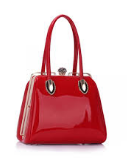 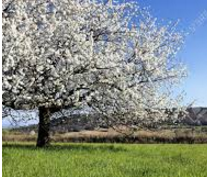 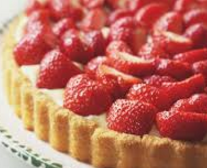 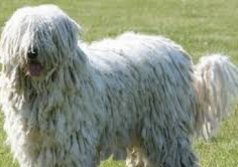 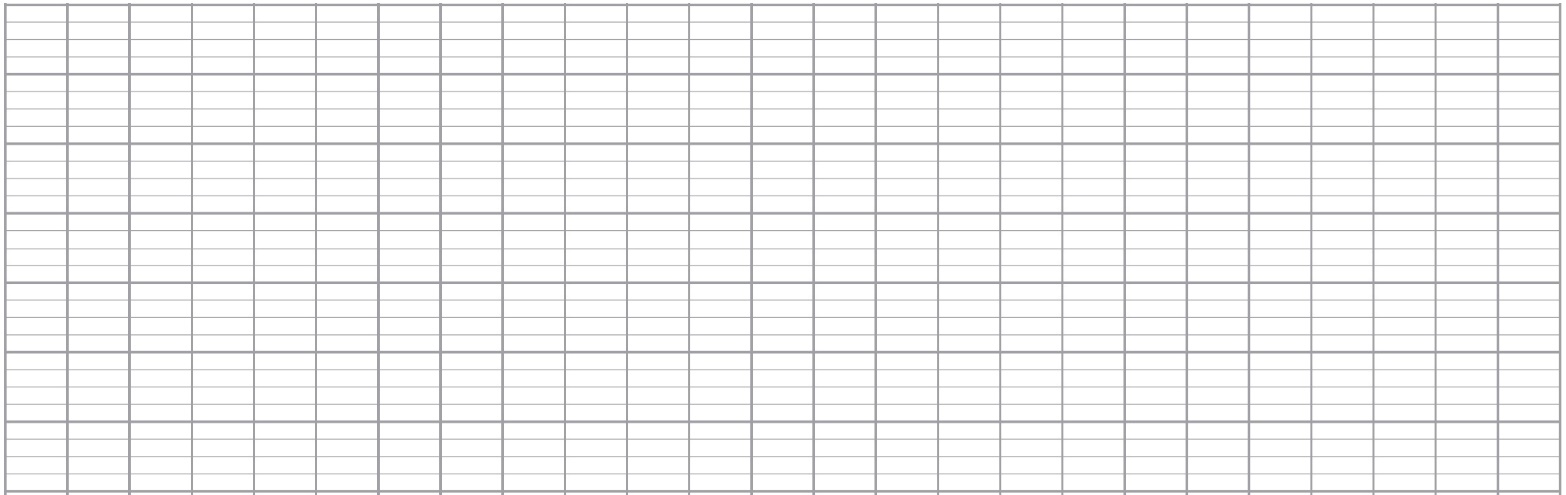 1.					2.1.					2.1.					2.1.					2.OrthographeAcquérir la structure et l'orthographe des mots (régularité des suffixes : –é/-ée) LSUN  c. Complète avec –é ou –ée.                                                                                liste 1 : la veill…… 	l’or……	la fourn……		la f……   la poup……   la mar……    l’id…….    la cl……liste 2 : la diversit……	la piti…… 	la brutalit……		une généralit…..   la moiti……	la fermet……   OrthographeAcquérir la structure et l'orthographe des mots (régularité des doubles consonnes) LSUN  a. Complète avec un ou deux f.                                                                         maîtrise des exceptions              A__rique  ;  a__oler  ;  a__in  ;  a__reux  ;  e__ondrer  ;  e__et  ;  e__icace  ;  o__rir Complète avec un ou deux c.   a__user  ;  a__rocher ;  a__acia  ;  a__ord  ;  o__asion  ;  o__uper Orthographe / grammaireObserver le fonctionnement du verbe et l’orthographier : passé composé et plus-que-parfait  LSUN b. Dans ces phrases, entoure l’auxiliaire et souligne le participe passé.				Il a rougi en la voyant.       J’ai tout de suite tourné à gauche.     Ces trains n’ont jamais eu trop de retard.c. Conjugue au passé composé.										donner : Mon voisin m’……………………………… une cabane en plastique pour mes enfants.faire : C’est moi  qui …………………………… ce gâteau.finir : Qui n’……. pas ……………. ses frites ?être : N’………-tu pas ………. surpris de nous voir ?avoir : Les invités …………………… de la glace au dessert.d.  Parmi les deux verbes en gras, souligne seulement celui qui est au plus-que-parfait.		J’ai beaucoup aimé le film que tu m’avais conseillé.L’oeuf s’est écrasé par terre car tu l’avais posé sur le bord de la table.Ma carte postale était déjà arrivée quand je suis rentrée de vacances.Justifie tes choix : ……………..…………………………………………………………………………        …………………..………………………………………………………………………………………..  Observer le fonctionnement du verbe et l’orthographier : l’impératif présent  LSUN e. Pour chaque ligne, coche la phrase où l’impératif présent est bien écrit.Ferme la porte.     		Fermes la porte       	Ferment la portePrent ton temps   		Prends ton temps     	Prend ton tempsFait tes devoirs !   		Fais tes devoirs !		Faie tes devoirs !Enlèv ton manteau.   	Enlèves ton manteau.	Enlève ton manteau.Pousse-toi !       		Pousses-toi !       		Pousse toi !        N’aies pas peur    		N’est pas peur   		N’ais pas peur    	 	N’aie pas peurVas-y !			Va-y !			 Vasy !			 Va s’y !Lexique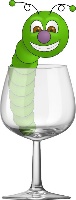 Acquérir la structure, le sens et l'orthographe des mots LSUN   a. Complète avec ces homonymes.	ver – vers – vert – verre	aucune erreur	……………….…midi, un …………… de terre ……………….… a bu dans mon ……………………… !b. Complète avec un trait d’union ou une préposition.			 orthographe respectéeune machine …… écrire	une cartouche …… encre		un poêle……boisun essuie……glace		mon beau……père		une croch……pied		Grammaire   Identifier les éléments d'une phrase : compléments circonstanciels   LSUN   c. Dans le texte, souligne les 4 compléments circonstanciels et écris ‘temps’, ‘lieu’ ou ‘manière’ en-dessous.   Avant le spectacle, les acteurs sont inquiets.       Dans les poitrines, les cœurs battent vite.Seul l’un d’entre eux, dans les coulisses, reste calme. Parmi ces compléments circonstanciels, tu as souligné un adverbe ; lequel ? …………….GR. Connaître la phrase  LSUN d. Relie.	Prête-moi ta gomme. -	- interrogativeQu’y a-t-il ?	       	-	- exclamativeEncore !	       	-	- impérative				-déclarativef. Mets ces phrases à la forme négative.-Il a toujours très faim. ……………………………………………………………………………………………………………….-Qui a fini ? ……………………………………………………………………………………………………………….-J’en ai encore. ……………………………………………………………………………………………………………….-On a déjà vu ça. ……………………………………………………………………………………………………………….Lexique            Acquérir la structure, le sens et l'orthographe des mots LSUN   a. Trouve le mot générique qui correspond à chaque série de mots, en complétant la phrase.1. manuel, dictionnaire, roman, missel : ce sont des ……………………………………..                 2. tournevis, scie, marteau, vilebrequin : ce sont des ……………………………………..		3. charlotte, fruit, compote, flan : ce sont des …………………………………………………….		Trouve un autre exemple pour chaque catégorie.1. …………………..			2. …………………..		3. ………………….. OrthographeGr/O. Observer le fonctionnement du verbe et l’orthographier : le futur LSUN    aucune erreurb. Conjugue au futur. 	continuer : il ………………………………………	être : nous ………………………avoir : tu ………………………..		venir : vous………………………….	aller : ils ……………………….O. Maitriser la forme des mots en lien avec la syntaxe : différencier infinitif et participe passé LSUN c. Complète avec –é ou –er.Arrête de m’embêt…… !     Interdit d’entr……. .	Le magasin est ferm…… .J’ai mang…… du saumon fum……     Fum…… tue.       Il m’a laiss…… entr…. .       O. Maitriser la forme des mots en lien avec la syntaxe : accorder le participe passé LSUN d. Dans les phrases entre guillemets, souligne le participe passé et observe-le. Entoure ensuite la réponse qui convient.« Je suis allée au cirque. » Qui parle ?    a. une fille       b. un garçon	c. on ne sait pas		« Les artistes ne sont pas arrivés. » Ces artistes sont :   a. des femmes	b. des hommes    c. un homme« Les trapézistes ont raté leur numéro. » Ces trapézistes sont : a. des femmes    b. des hommes	c. on ne sait pase. Complète ces participes passés en faisant attention à l’accord.Le boucher a ferm…… sa boucherie pour les vacances.     La boucherie est ferm…… ce weekend.Mes amies sont arriv…… en retard. À 16h, l’école est fin…… .  Michel et Jean sont ven……. hier.Il a fall….. reconstruire cette maison.	Ma sœur s’est cass……. le poignet.Grammaire   Identifier les éléments d'une phrase : prépositions   LSUN   a. Entoure les 4 prépositions de cette phrase.En juillet, nous irons à Lille pour un match de rugby.Une préposition est-elle suivie du participe passé ou de l’infinitif ? ………………………………… Invente un exemple : ……………………………………………………………………………………………………	Identifier les éléments d'une phrase : classes, fonctions   LSUN      aucune erreurb. Indique sous chaque mot sa classe grammaticale (N, V, adj., prep., adv., dét., pron.).    En  été,  je  reçois  toujours  des  cartes postales très jolies.Recopie le sujet de la phrase : ………………………………………………………………………………Recopie le verbe de la phrase : ………………………………………………………………………………Recopie le COD de la phrase : ………………………………………………………………………………Recopie un complément circonstanciel de la phrase : ………………………………………………………………………………123nomadjectifverbeadverbefaiblesse………………………………………………………………………………………………………………………………………………longuement………………………correct………………………………………………………………………gai………………………………………………complément du nomadjectif qualificatifJ'ai recyclé cette bouteille………………………………….J'ai recyclé cette bouteille……………………………………Ils jouent avec une balle………………………………………..Ils jouent avec une balle………………………………………La fille…………………………voulait se venger.Cette …………………………..fille voulait se venger.C'est une ville…………………………….qui a été inondée.C'est une ville…………………………qui a été inondée.